Фотоматериал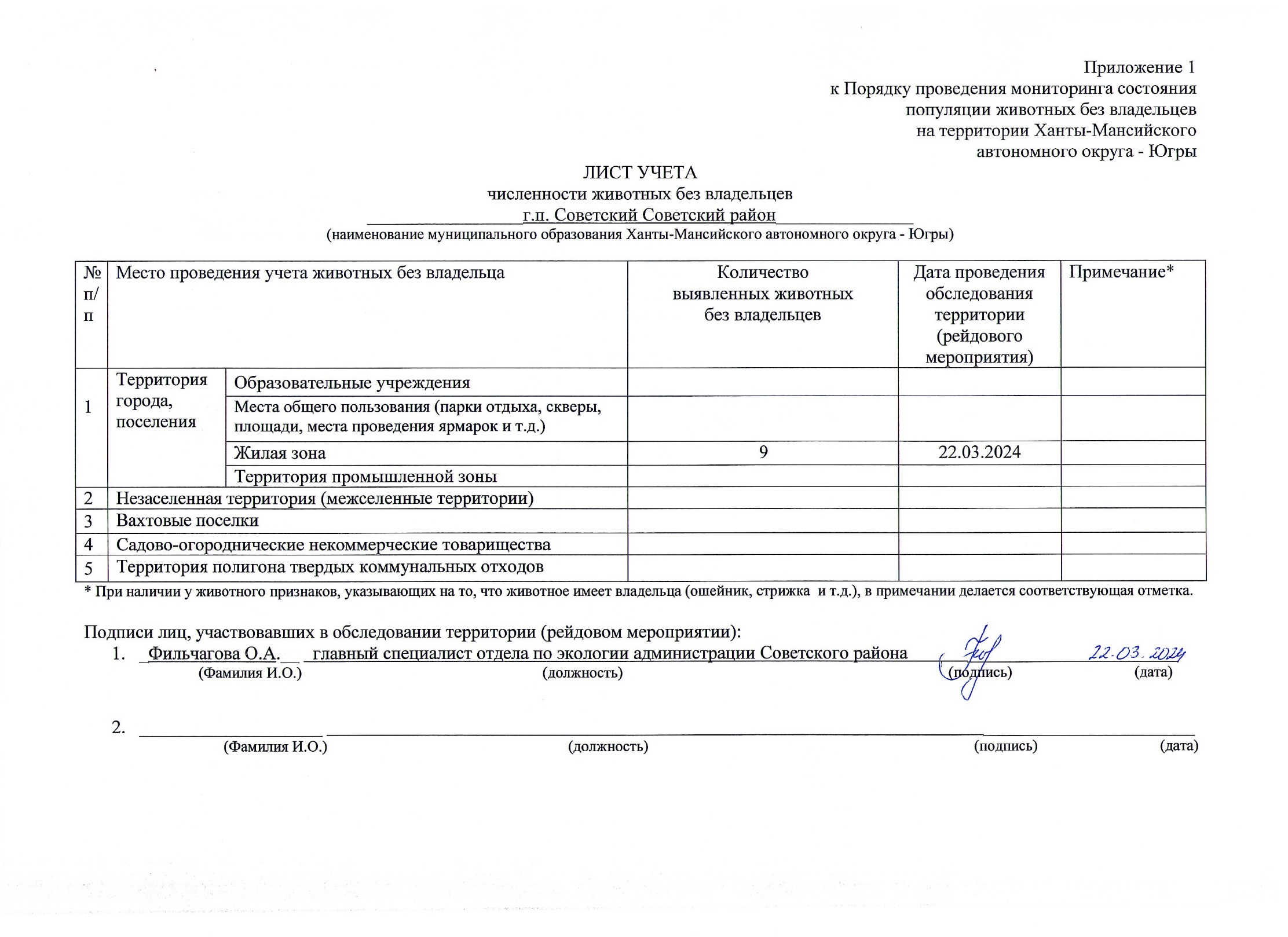 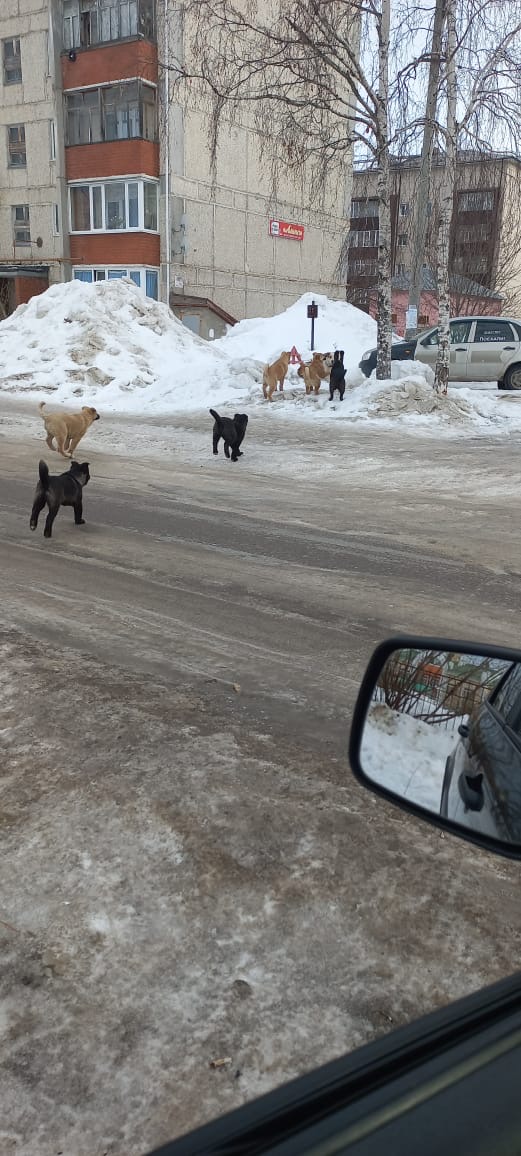 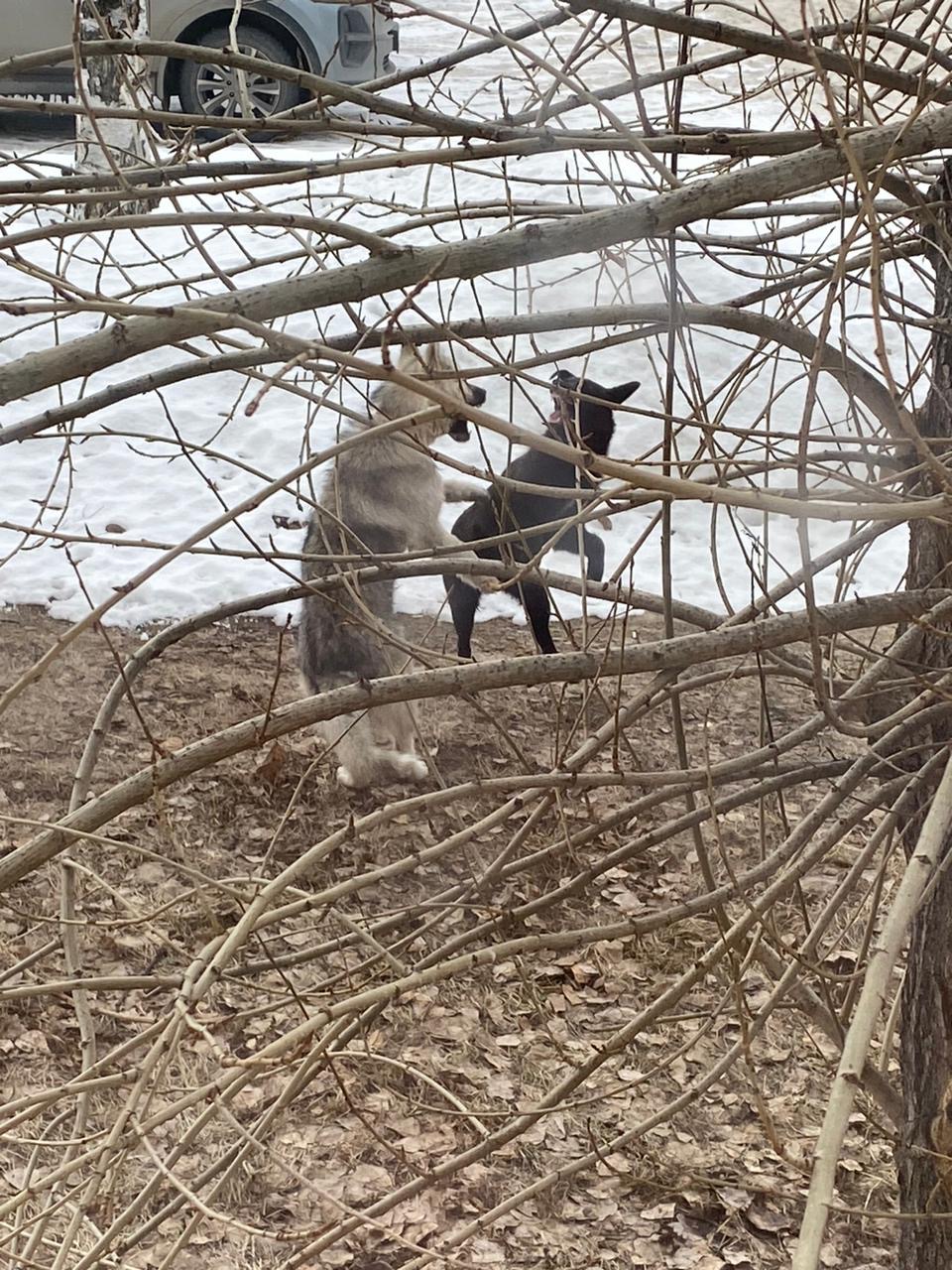 г.п. Советский  на пересечении ул. Советская – ул. Лесная г.п. Советский  ул. Гастелло, д. 39 «А»